AVIS DE SOUTENANCE DE MEMOIRE DE DIPLOME  D’ETUDES SPECIALISEES TENANT LIEU DE THESE D’EXERCICE EN VUE DU DIPLOME D’ETAT  DE DOCTEUR EN PHARMACIEANNEXE 3Madame /  Monsieur* ... (Prénom) …   … (NOM) …soutiendra sa thèse d’exercice à l’UFR de Sciences Pharmaceutiques “Philippe Maupas”, Salle des Actes,Le…………….2015  à ……h…….Sur le sujet suivant : 	Président : (obligatoire Professeur des Universités de  l’UFR de Pharmacie de Tours)Membres :Pour les DES en Biologie Médicale (décret n°2003-76 du 23 janvier 2003), le jury doit être composé de 4 membres minimum dont :Un Professeur des Universités (praticien hospitalier ou non) de pharmacieUn Professeur des Universités (praticien hospitalier ou non) de médecinePour les DES de Pharmacie Hospitalière et IPR (décret n° 2012-172 du 3 février 2012), le Jury est composé d’au moins quatre membres dont :deux enseignants titulaires du groupe des disciplines pharmaceutiques du Conseil national des universités pour les disciplines médicales, odontologiques et pharmaceutiques appartenant à des unités de formation et de recherche de pharmacie différentes,deux membres n'exerçant pas leurs fonctions dans une unité de formation et de recherche de pharmacie, dont au moins un praticien hospitalier pharmacien ou un pharmacien résident.* rayer la mention inutile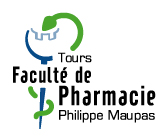 